Р.Асубаев атындағы ЖББМ 7-12 ақпан аралығында Құқықтық сауаттылық апталығының есебі.Р.Асубаев атындағы ЖББМ 7-12 ақпан аралығында Құқықтық сауаттылық апталығы өткізілді.Жоспарға сәйкес барлық іс-шаралар ұйымдастырылды. Балалар белсене қатысып, қызығушылық танытты.Мақсаты: Заңға деген құрметті тәрбиелеу, құқықтық сауаттылықты арттыру, нығайту, құқықтық сананы қалыптастыру және дамыту.Міндеті: -Оқушылардың құқықтары мен міндеттері туралы білімін кеңейту. –Қоғам, құқық, міндет туралы түсінік беру. –Әлеуметтік қоғамдағы өзгерістермен сұрақтарын талдау мүмкіндік беретін құқықтық сауаттылықты арттыру.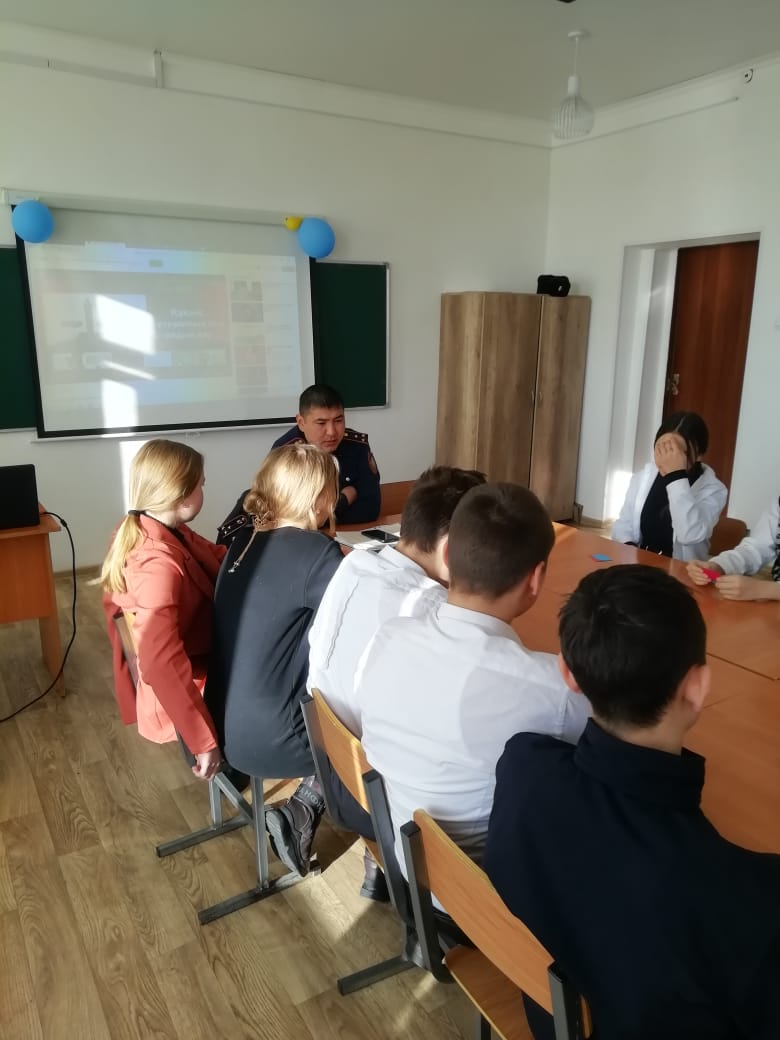 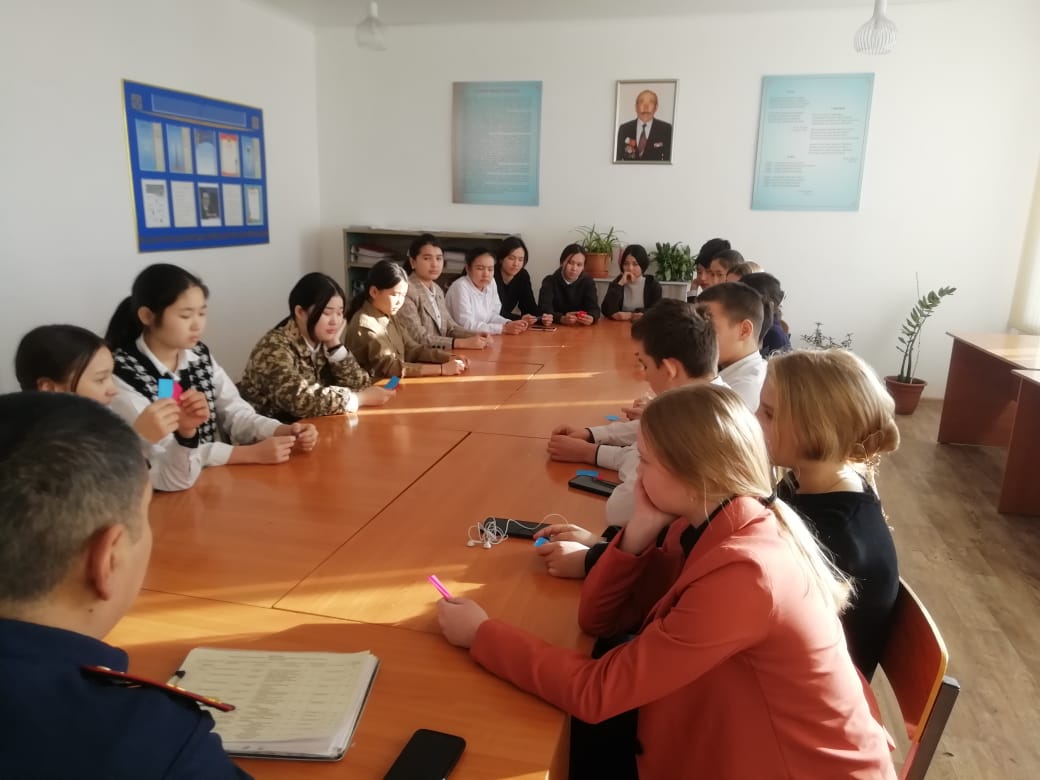 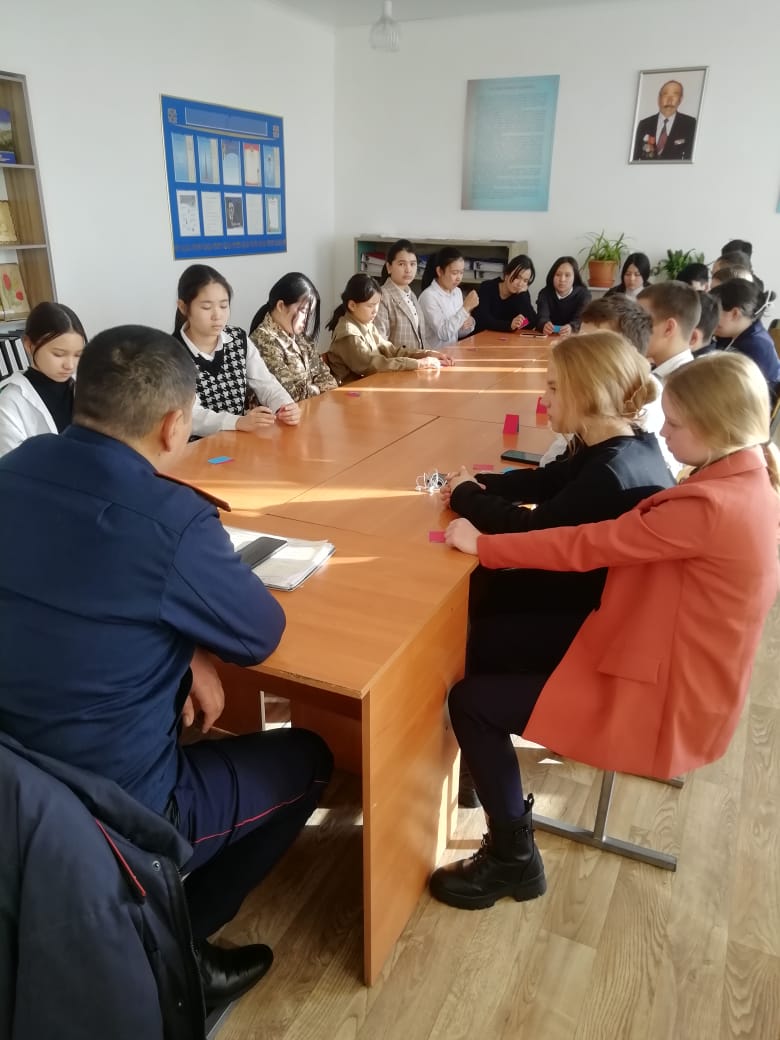 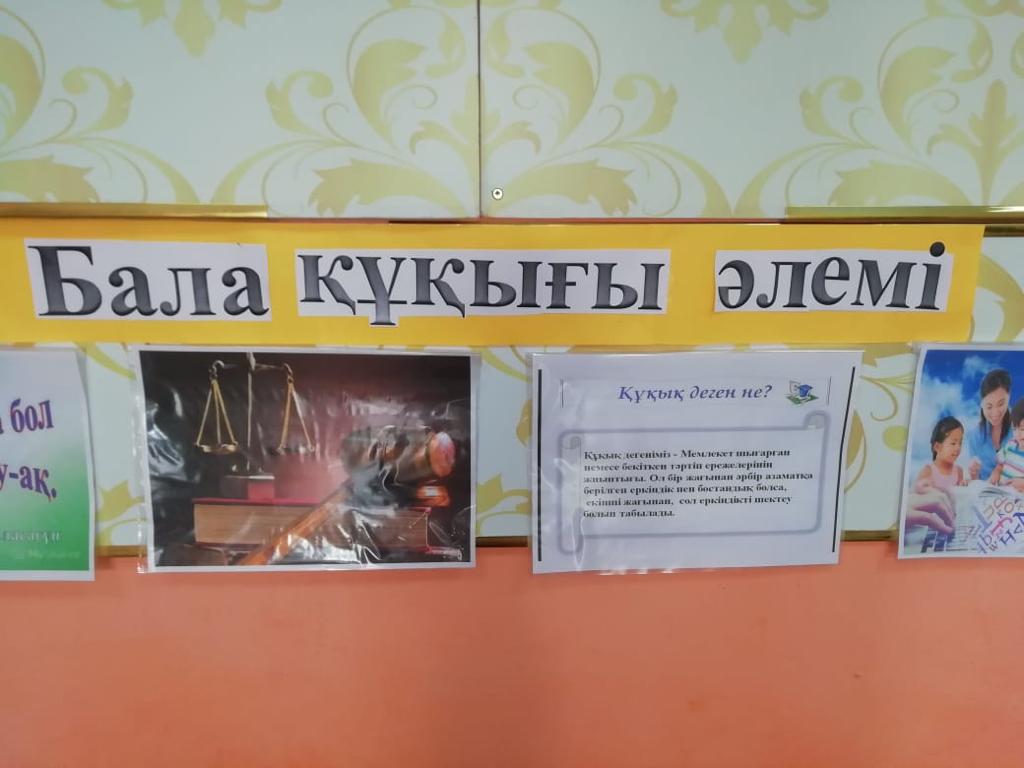 Р.Асубаев атындағы ЖББМ 7-12 ақпан аралығында Құқықтық сауаттылық апталығының есебі.№Іс – шараның атауысілтемекүніЖауаптылар1«Бала құқығы әлемі» құқықтық сауаттылық аптасының ашылуы.Открытие Недели  правовой грамотности  (информация по школьному радио).Оформление в фойе 1 этажа   информационных стендов по правовой тематике.Размещение на сайте  школы информации о проведении недели правовых знаний.https://www.facebook.com/100056789921064/posts/pfbid0JCWseiQmavEuvAVXwF5HtvrVra5RhdzN1JWQ8c9R2CeDdBENprM5axMyCi63x8uEl/?mibextid=cr9u0307.02.2023Әлуметтік педагог Аргимбаева И.ССынып жетекшілер2«Құқықтық Әлем балалар көзімен», «Әлем балалар көзімен», «Мен Әлемді саламын», «Менің отбасым», «Менің құқығым», «Балалық шақтың түрлі-түсті әлемі» суреттер сайысы таңдау тақырыбы. Презентация «Конвенция  о правах ребенка»Выставка-коллаж рисунков-раскрасок«Мои права» https://www.facebook.com/100056789921064/posts/pfbid02UVTW2WXpTpWXTDJcRSsFSqvXVSG63e8wbqJNCBUZx37hiyVGEcyLmtDxiqTwq29ql/?mibextid=cr9u0308.02.2023Сынып жетекшілер3Сынып сағаттарының тақырыптары: «Жасөспірім және заң», «Әкімшілік және қылмыстық жауапкершілік», «Жасөспірімнің құқықтары мен міндеттері»Классный час «Имею право, но обязан!»Классный  час «В ответе за свои поступки»https://www.facebook.com/100056789921064/posts/pfbid04aGj7Snfk91W27MkekvQMk2iJEEHFstsCAW6L6GkJ6Lqp72rUZd1kT3ZvH8C72MSl/?mibextid=cr9u0309.02.2023Сынып жетекшілер4ЮПТ инспекторы мен тарих пәні мұғалімдерінің қатысуымен дөңгелек үстел.
Акт залында профилактикалық бағыттағы бейне роликтерді қарау.Білім алушыларға, олардың ата-аналарына құқықтық тәрбие және кәмелетке толмағандардың құқыққа қарсы мінез-құлқының алдын алу мәселелері бойынша консультация беру,Просмотр видеороликов профилактической направленности в актовом зале.Консультирование обучающихся, их родителей по вопросам правового воспитания и профилактике противоправного поведения несовершеннолетних,https://www.facebook.com/100056789921064/posts/pfbid02TqEWcLjbh9K7uMdPfTZa3TrHZtAtPcyHAYE3Gz6XcVxTXPBi81jtw6nPq9hipcUGl/?mibextid=cr9u0310.02.2023Аргимбаева И.С.Уашев А.Қ.Темирова А.А.5Ата-ана – жиналысы: «Отбасындағы бала құқығы».Родительское собрание: "Права ребенка в семье»,https://www.facebook.com/100056789921064/posts/pfbid031KE8YBYTsWtpo34sYr4xonELq7rdQ11qgtwNSk3JameF6Qx7AMhpv56bWQ1AtxcSl/?mibextid=cr9u0311.02.2023Психолог Шаймерденова А.БКратович Е.МСынып жетекшілер